PODALJŠANO BIVANJE – predlogi: (20.3.2020)   (učiteljica Nina in Teja ti želiva lep dan!)- kako pripravim preprost kruh (delaj z vednostjo staršev!)SESTAVINE ZA PIRIN KRUH½ kg pirine moke½ l mlačne vode1 zavojček suhega kvasa½ dcl olivnega olja½  čajne žličke soli½ čajne žičke sladkorja…………………………………………………………………………….V manjšo skodelico daš sladkor in kvas ter malo mlačne vode. Pustiš, da kvas reagira, kar veš, ko se pričnejo v zmesi dvigati mehurčki.Ostale sestavine daš v posodo za mešanje in dodaš zgornjo zmes kvasa, vode in sladkorja.Z mikserjem zmešaš. Testo je tekoče in ga vliješ v podolgovat modelček obložen s peki papirjem. Pečeš v pečici na 200° C, približno 1 h.PA DOBER TEK!  - pletem zapestnico prijateljstvaPotrebuješ volno ali kakšno drugo vrvico. Štiri vrvice odrežeš v enaki dolžini, približno 40 cm.Vse štiri vrvice poravnaš in jih zgoraj zavežeš v bat. Vzameš lepilni trak in bat zalepiš na mizo. Pričneš lahko s pletenjem zapestnice po spodaj prikazanem primeru. Ko s pletenjem končaš, znova narediš na koncu bat.  Želim obilo veselja pri delu .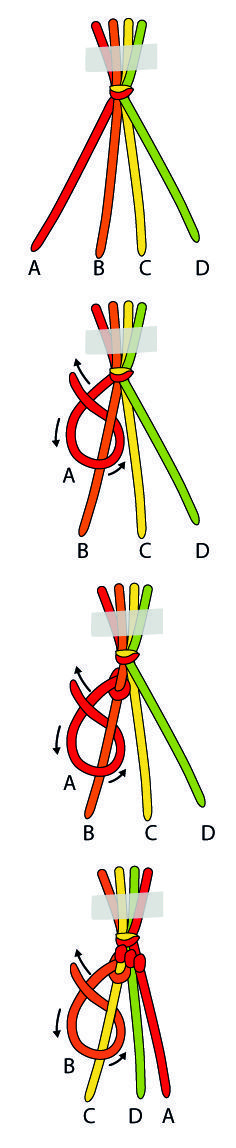 